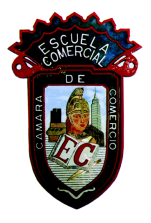 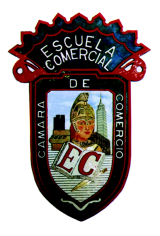 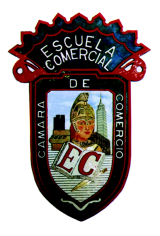 PREGUNTAS:1.- Que es economía?2.- Que es macroeconomía?3.- Que es microeconomía?4.- Mencione los 5 mercados que observamos en la BMV.5.- Que es la BMV?6.- Autoridad máxima en la estructura del SFM?7.- Que es IPC?8.- Que es INPC?9.- Diferencia de IPC con INPC?10.- Padre de la economía moderna?11.- Autor del libro “La riqueza de las naciones”?12.- Mencione los tipos de inflación?13.- Que es la contabilidad nacional?14.- Que es el PIB?15.- Que es el PNB?16.- Que es el PIN?17.- Que es el PIB real?18.- Como se calcula el PIB?19.- Mencione y defina los factores de producción.20.- Mencione las cuentas de la contabilidad nacional y explique su referencia.MATERIA:  
MacroeconomíaFECHA : Septiembre / 2017   GRUPO: 100 – A PROFESOR:  ENRIQUE LÓPEZ